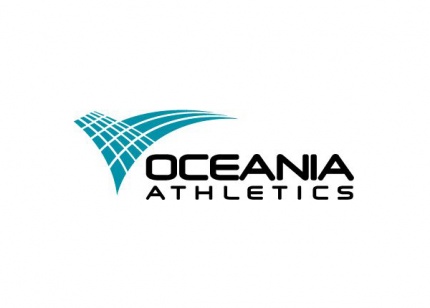 Oceania Area Half Marathon Championship 2018Men’s Results 01/07/2018Gold Coast AustraliaPlaceNameFederationTime1JACK RAYNERAUSTRALIA1:03:122EDWARD GODDARDAUSTRALIA1:04:073COLLIS BIRMINGHAMAUSTRALIA1:04:284BRAD MILOSEVICAUSTRALIA1:05:135MICHAEL ROEGERAUSTRALIA1:05:226REECE EDWARDSAUSTRALIA1:05:377HUGH WILLIAMSAUSTRALIA1:05:478DOUGLAS HAMERLOKAUSTRALIA1:05:559CADEN SHIELDSNEW ZEALAND1:06:1610BRADY THRELFALLAUSTRALIA 1:06:1811DEJEN GEBRESELASSIEAUSTRALIA 1:06:1812DANIEL BALCHINNEW ZEALAND1:07:4613MICHAEL MARANTELLIAUSTRALIA 1:08:4314AARON PULFORDNEW ZEALAND 1:08:4915DANE VERWEYAUSTRALIA1:09:2116KLARIE MCINTYREAUSTRALIA1:09:4517PATRICK NISPELAUSTRALIA1:11:4118NIGEL PRESTONAUSTRALIA1:11:5519PAUL TUCKERAUSTRALIA1:12:3620LIAM WOOLFORDNEW ZEALAND1:13:2221BEN MACCRONANAUSTRALIA1:13:2422SAMUEL ARAGAW - LE BARONFRENCH POLYNESIA/TAHITI1:14:1623WAYNE I SPIESAUSTRALIA1:14:2424CRAIG KIRKWOODNEW ZEALAND1:14:2925AVIKASH LALFIJI1:14:3826MICHAEL DAVISAUSTRALIA1:15:0827KARL BADDELEYAUSTRALIA1:15:1328OSMAN SALEHAUSTRALIA1:15:2329SIMON BEVEGEAUSTRALIA1:15:2330MATTHEW BERRINGTONAUSTRALIA1:15:2331SETH HEALEYAUSTRALIA1:16:0432NICK WALKERAUSTRALIA1:17:4433JOSHUA-KALEB FAULKNERAUSTRALIA1:20:2034JAMES CONSTANTINEAUSTRALIA1:20:4235DAN HOGGAUSTRALIA1:29:4136JARROD GIBSONAUSTRALIA1:29:5637RICHARD MULLANEYAUSTRALIA1:30:2438TONY KINGNEW ZEALAND1:31:5739STEVE MANNINGAUSTRALIA1:45:1340JASON WERDERNEW ZEALAND1:52:1941JONATHAN LORAINEAUSTRALIA1:58:0742COLIN MANCEYAUSTRALIA2:22:53